18. 9. 2023 		Učivo 1.C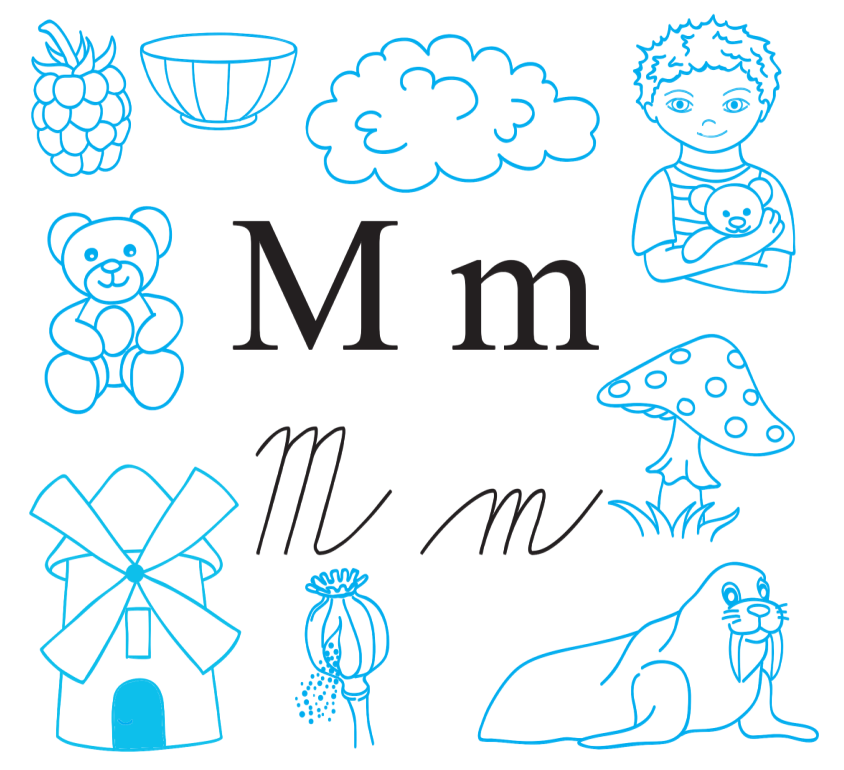 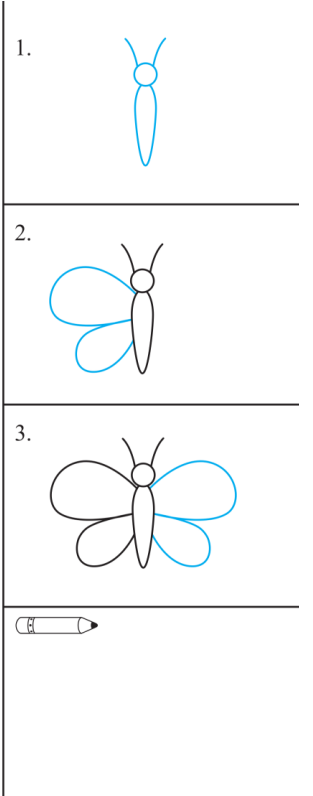 DenPředmětUčivo (pracovní sešit)DÚPOČJPísmeno M – pracovní list (čtení obrázků, označení prvního písmene, tleskání počtu slabik, vybarvení, dokreslení dalších slov na M) + kresba motýlaŽA str. 8/3 – hledáme písmena M ve slovechPohybová hra Autíčka ŽA str. 9/1 – čtení písmen MNové prostředí – VAGÓNKY – vlastní manipulace s pomůckami; následně práce na úkolech (k prostředí se ve škole vrátíme i s nemocnými)PS 10/1 – bludiště, najdi správné řešení prvně prstem, pak ho barevně vyznač.
Tvorba vlastních bludišť na čtverečkový papír ČJHodina byla kratší, protáhla se nám ukázková hodinu fotbalu.ŽA str. 9/2 – Psaní písmena M podle šipek, nácvik co nejpřesnějších tvarů9/3 – pojmenování obrázků + zápis prvního písmeneŽA 9/3 – vybarvi tvary nebo písmena M/A podle zadání